Publicado en Londres el 10/10/2019 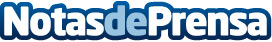 Este Halloween, 'All Saints Wake', el evento más escalofriante del año, vuelve a Final Fantasy XIV onlineEs un evento por tiempo limitado con recompensas exclusivas para celebrar la llegada del Continental CircusDatos de contacto:Francisco Diaz637730114Nota de prensa publicada en: https://www.notasdeprensa.es/este-halloween-all-saints-wake-el-evento-mas Categorias: Internacional Telecomunicaciones Juegos Entretenimiento http://www.notasdeprensa.es